Priorities for the WeekWeekly Calendar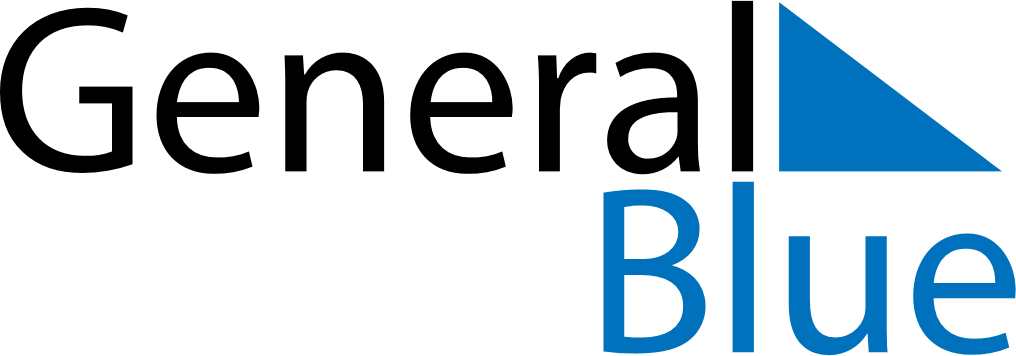 December 8, 2025 - December 14, 2025Weekly CalendarDecember 8, 2025 - December 14, 2025Weekly CalendarDecember 8, 2025 - December 14, 2025Weekly CalendarDecember 8, 2025 - December 14, 2025Weekly CalendarDecember 8, 2025 - December 14, 2025Weekly CalendarDecember 8, 2025 - December 14, 2025Weekly CalendarDecember 8, 2025 - December 14, 2025Weekly CalendarDecember 8, 2025 - December 14, 2025MONDec 08TUEDec 09WEDDec 10THUDec 11FRIDec 12SATDec 13SUNDec 146 AM7 AM8 AM9 AM10 AM11 AM12 PM1 PM2 PM3 PM4 PM5 PM6 PM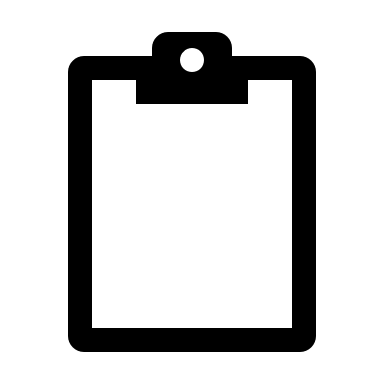 